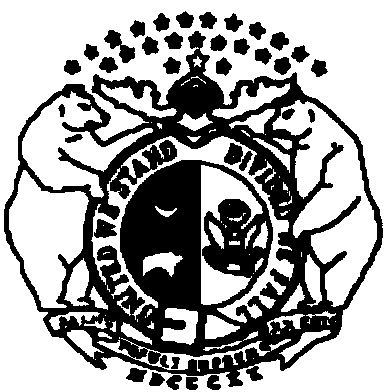 MISSOURI DEPARTMENT OF HEALTH AND SENIOR SERVICES
SHOW ME HEALTHY WOMEN (SMHW)CLIENT / PATIENT NAVIGATIONMISSOURI DEPARTMENT OF HEALTH AND SENIOR SERVICES
SHOW ME HEALTHY WOMEN (SMHW)CLIENT / PATIENT NAVIGATIONMISSOURI DEPARTMENT OF HEALTH AND SENIOR SERVICES
SHOW ME HEALTHY WOMEN (SMHW)CLIENT / PATIENT NAVIGATIONMISSOURI DEPARTMENT OF HEALTH AND SENIOR SERVICES
SHOW ME HEALTHY WOMEN (SMHW)CLIENT / PATIENT NAVIGATIONMISSOURI DEPARTMENT OF HEALTH AND SENIOR SERVICES
SHOW ME HEALTHY WOMEN (SMHW)CLIENT / PATIENT NAVIGATIONMISSOURI DEPARTMENT OF HEALTH AND SENIOR SERVICES
SHOW ME HEALTHY WOMEN (SMHW)CLIENT / PATIENT NAVIGATIONMISSOURI DEPARTMENT OF HEALTH AND SENIOR SERVICES
SHOW ME HEALTHY WOMEN (SMHW)CLIENT / PATIENT NAVIGATION
P.O. Box 570
Jefferson City, MO 65102-0570
(573) 522-2845

P.O. Box 570
Jefferson City, MO 65102-0570
(573) 522-2845

P.O. Box 570
Jefferson City, MO 65102-0570
(573) 522-2845
ENROLLMENT SITE / SATELLITE (NAME AND ADDRESS)ENROLLMENT SITE / SATELLITE (NAME AND ADDRESS)ENROLLMENT SITE / SATELLITE (NAME AND ADDRESS)ENROLLMENT SITE / SATELLITE (NAME AND ADDRESS)ENROLLMENT SITE / SATELLITE (NAME AND ADDRESS)ENROLLMENT SITE / SATELLITE (NAME AND ADDRESS)ENROLLMENT SITE / SATELLITE (NAME AND ADDRESS)ENROLLMENT SITE / SATELLITE (NAME AND ADDRESS)NAVIGATOR NAME / DATENAVIGATOR NAME / DATENAVIGATOR NAME / DATEA. PERSONAL DATAA. PERSONAL DATAA. PERSONAL DATAA. PERSONAL DATAA. PERSONAL DATAA. PERSONAL DATAA. PERSONAL DATAA. PERSONAL DATAA. PERSONAL DATAA. PERSONAL DATAA. PERSONAL DATANAME (LAST, FIRST, MIDDLE INITIAL)NAME (LAST, FIRST, MIDDLE INITIAL)NAME (LAST, FIRST, MIDDLE INITIAL)NAME (LAST, FIRST, MIDDLE INITIAL)NAME (LAST, FIRST, MIDDLE INITIAL)NAME (LAST, FIRST, MIDDLE INITIAL)NAME (LAST, FIRST, MIDDLE INITIAL)NAME (LAST, FIRST, MIDDLE INITIAL)PARTICIPANT IDPARTICIPANT IDID TYPE (CHOOSE ONE)DATE OF BIRTH (MM/DD/YYYY)DATE OF BIRTH (MM/DD/YYYY)CLIENT REFUSES NAVIGATION SERVICESYes          NoCLIENT REFUSES NAVIGATION SERVICESYes          NoCLIENT (CHOOSE ONE)  Moved away    Deceased    Unable to locate    Lost to follow-up   CLIENT (CHOOSE ONE)  Moved away    Deceased    Unable to locate    Lost to follow-up   CLIENT (CHOOSE ONE)  Moved away    Deceased    Unable to locate    Lost to follow-up   CLIENT (CHOOSE ONE)  Moved away    Deceased    Unable to locate    Lost to follow-up   CLIENT (CHOOSE ONE)  Moved away    Deceased    Unable to locate    Lost to follow-up   CLIENT (CHOOSE ONE)  Moved away    Deceased    Unable to locate    Lost to follow-up   CLIENT (CHOOSE ONE)  Moved away    Deceased    Unable to locate    Lost to follow-up   B. CLIENT ASSESSMENTB. CLIENT ASSESSMENTB. CLIENT ASSESSMENTB. CLIENT ASSESSMENTB. CLIENT ASSESSMENTB. CLIENT ASSESSMENTB. CLIENT ASSESSMENTB. CLIENT ASSESSMENTB. CLIENT ASSESSMENTB. CLIENT ASSESSMENTB. CLIENT ASSESSMENTASSESSMENT CONTACT TYPE(CHOOSE ONE)ASSESSMENT CONTACT TYPE(CHOOSE ONE)ASSESSMENT CONTACT TYPE(CHOOSE ONE)DATE OF CONTACT (MM/DD/YYYY)DATE OF CONTACT (MM/DD/YYYY)CONTACT METHODS (CHOOSE ONE)CONTACT METHODS (CHOOSE ONE)LENGTH OF VISIT (CHOOSE ONE)LENGTH OF VISIT (CHOOSE ONE)DATE NEXT NAVIGATION VISIT OR CALL PLANNED (MM/DD/YYYY)DATE NEXT NAVIGATION VISIT OR CALL PLANNED (MM/DD/YYYY)ASSESSMENT CONTACT TYPE(CHOOSE ONE)ASSESSMENT CONTACT TYPE(CHOOSE ONE)ASSESSMENT CONTACT TYPE(CHOOSE ONE)DATE OF CONTACT (MM/DD/YYYY)DATE OF CONTACT (MM/DD/YYYY)CONTACT METHODS (CHOOSE ONE)CONTACT METHODS (CHOOSE ONE)LENGTH OF VISIT (CHOOSE ONE)LENGTH OF VISIT (CHOOSE ONE)DATE NEXT NAVIGATION VISIT OR CALL PLANNED (MM/DD/YYYY)DATE NEXT NAVIGATION VISIT OR CALL PLANNED (MM/DD/YYYY)ASSESSMENT CONTACT TYPE(CHOOSE ONE)ASSESSMENT CONTACT TYPE(CHOOSE ONE)ASSESSMENT CONTACT TYPE(CHOOSE ONE)DATE OF CONTACT (MM/DD/YYYY)DATE OF CONTACT (MM/DD/YYYY)CONTACT METHODS (CHOOSE ONE)CONTACT METHODS (CHOOSE ONE)LENGTH OF VISIT (CHOOSE ONE)LENGTH OF VISIT (CHOOSE ONE)DATE NEXT NAVIGATION VISIT OR CALL PLANNED (MM/DD/YYYY)DATE NEXT NAVIGATION VISIT OR CALL PLANNED (MM/DD/YYYY)ASSESSMENT CONTACT TYPE(CHOOSE ONE)ASSESSMENT CONTACT TYPE(CHOOSE ONE)ASSESSMENT CONTACT TYPE(CHOOSE ONE)DATE OF CONTACT (MM/DD/YYYY)DATE OF CONTACT (MM/DD/YYYY)CONTACT METHODS (CHOOSE ONE)CONTACT METHODS (CHOOSE ONE)LENGTH OF VISIT (CHOOSE ONE)LENGTH OF VISIT (CHOOSE ONE)DATE NEXT NAVIGATION VISIT OR CALL PLANNED (MM/DD/YYYY)DATE NEXT NAVIGATION VISIT OR CALL PLANNED (MM/DD/YYYY)TYPE OF NAVIGATION COMPLETED (CHOOSE ONE)TYPE OF NAVIGATION COMPLETED (CHOOSE ONE)TYPE OF NAVIGATION COMPLETED (CHOOSE ONE)TYPE OF NAVIGATION COMPLETED (CHOOSE ONE)TYPE OF NAVIGATION COMPLETED (CHOOSE ONE)TYPE OF NAVIGATION COMPLETED (CHOOSE ONE)SERVICES NEEDED (CHOOSE ONE)SERVICES NEEDED (CHOOSE ONE)SERVICES NEEDED (CHOOSE ONE)SERVICES NEEDED (CHOOSE ONE)SERVICES NEEDED (CHOOSE ONE)BARRIERSBARRIERSBARRIERSBARRIERSBARRIERSBARRIERSBARRIERSBARRIERSBARRIERSBARRIERSBARRIERSSYSTEM BARRIERS (CHOOSE ALL THAT APPLY)	Healthcare provider is >50 miles		Housing issue / homeless		Lacks capacity to enroll in a health insurance plan	No healthcare provider		No phone / invalid phone number		Provider unable to bill insurance	Transportation schedule is inconvenient		Unable to schedule an appointment		Unable to take off work	Other	SYSTEM BARRIERS (CHOOSE ALL THAT APPLY)	Healthcare provider is >50 miles		Housing issue / homeless		Lacks capacity to enroll in a health insurance plan	No healthcare provider		No phone / invalid phone number		Provider unable to bill insurance	Transportation schedule is inconvenient		Unable to schedule an appointment		Unable to take off work	Other	SYSTEM BARRIERS (CHOOSE ALL THAT APPLY)	Healthcare provider is >50 miles		Housing issue / homeless		Lacks capacity to enroll in a health insurance plan	No healthcare provider		No phone / invalid phone number		Provider unable to bill insurance	Transportation schedule is inconvenient		Unable to schedule an appointment		Unable to take off work	Other	SYSTEM BARRIERS (CHOOSE ALL THAT APPLY)	Healthcare provider is >50 miles		Housing issue / homeless		Lacks capacity to enroll in a health insurance plan	No healthcare provider		No phone / invalid phone number		Provider unable to bill insurance	Transportation schedule is inconvenient		Unable to schedule an appointment		Unable to take off work	Other	SYSTEM BARRIERS (CHOOSE ALL THAT APPLY)	Healthcare provider is >50 miles		Housing issue / homeless		Lacks capacity to enroll in a health insurance plan	No healthcare provider		No phone / invalid phone number		Provider unable to bill insurance	Transportation schedule is inconvenient		Unable to schedule an appointment		Unable to take off work	Other	SYSTEM BARRIERS (CHOOSE ALL THAT APPLY)	Healthcare provider is >50 miles		Housing issue / homeless		Lacks capacity to enroll in a health insurance plan	No healthcare provider		No phone / invalid phone number		Provider unable to bill insurance	Transportation schedule is inconvenient		Unable to schedule an appointment		Unable to take off work	Other	SYSTEM BARRIERS (CHOOSE ALL THAT APPLY)	Healthcare provider is >50 miles		Housing issue / homeless		Lacks capacity to enroll in a health insurance plan	No healthcare provider		No phone / invalid phone number		Provider unable to bill insurance	Transportation schedule is inconvenient		Unable to schedule an appointment		Unable to take off work	Other	SYSTEM BARRIERS (CHOOSE ALL THAT APPLY)	Healthcare provider is >50 miles		Housing issue / homeless		Lacks capacity to enroll in a health insurance plan	No healthcare provider		No phone / invalid phone number		Provider unable to bill insurance	Transportation schedule is inconvenient		Unable to schedule an appointment		Unable to take off work	Other	SYSTEM BARRIERS (CHOOSE ALL THAT APPLY)	Healthcare provider is >50 miles		Housing issue / homeless		Lacks capacity to enroll in a health insurance plan	No healthcare provider		No phone / invalid phone number		Provider unable to bill insurance	Transportation schedule is inconvenient		Unable to schedule an appointment		Unable to take off work	Other	SYSTEM BARRIERS (CHOOSE ALL THAT APPLY)	Healthcare provider is >50 miles		Housing issue / homeless		Lacks capacity to enroll in a health insurance plan	No healthcare provider		No phone / invalid phone number		Provider unable to bill insurance	Transportation schedule is inconvenient		Unable to schedule an appointment		Unable to take off work	Other	SYSTEM BARRIERS (CHOOSE ALL THAT APPLY)	Healthcare provider is >50 miles		Housing issue / homeless		Lacks capacity to enroll in a health insurance plan	No healthcare provider		No phone / invalid phone number		Provider unable to bill insurance	Transportation schedule is inconvenient		Unable to schedule an appointment		Unable to take off work	Other	FINANCIAL BARRIERS (CHOOSE ALL THAT APPLY)	Has dependents / is a caregiver		Insurance has high deductible		Lack of / cannot afford transportation	No health Insurance plan		Underinsured		Other	FINANCIAL BARRIERS (CHOOSE ALL THAT APPLY)	Has dependents / is a caregiver		Insurance has high deductible		Lack of / cannot afford transportation	No health Insurance plan		Underinsured		Other	FINANCIAL BARRIERS (CHOOSE ALL THAT APPLY)	Has dependents / is a caregiver		Insurance has high deductible		Lack of / cannot afford transportation	No health Insurance plan		Underinsured		Other	FINANCIAL BARRIERS (CHOOSE ALL THAT APPLY)	Has dependents / is a caregiver		Insurance has high deductible		Lack of / cannot afford transportation	No health Insurance plan		Underinsured		Other	FINANCIAL BARRIERS (CHOOSE ALL THAT APPLY)	Has dependents / is a caregiver		Insurance has high deductible		Lack of / cannot afford transportation	No health Insurance plan		Underinsured		Other	FINANCIAL BARRIERS (CHOOSE ALL THAT APPLY)	Has dependents / is a caregiver		Insurance has high deductible		Lack of / cannot afford transportation	No health Insurance plan		Underinsured		Other	FINANCIAL BARRIERS (CHOOSE ALL THAT APPLY)	Has dependents / is a caregiver		Insurance has high deductible		Lack of / cannot afford transportation	No health Insurance plan		Underinsured		Other	FINANCIAL BARRIERS (CHOOSE ALL THAT APPLY)	Has dependents / is a caregiver		Insurance has high deductible		Lack of / cannot afford transportation	No health Insurance plan		Underinsured		Other	FINANCIAL BARRIERS (CHOOSE ALL THAT APPLY)	Has dependents / is a caregiver		Insurance has high deductible		Lack of / cannot afford transportation	No health Insurance plan		Underinsured		Other	FINANCIAL BARRIERS (CHOOSE ALL THAT APPLY)	Has dependents / is a caregiver		Insurance has high deductible		Lack of / cannot afford transportation	No health Insurance plan		Underinsured		Other	FINANCIAL BARRIERS (CHOOSE ALL THAT APPLY)	Has dependents / is a caregiver		Insurance has high deductible		Lack of / cannot afford transportation	No health Insurance plan		Underinsured		Other	PSYCHOSOCIAL BARRIERS (CHOOSE ALL THAT APPLY)	Cultural / faith-based concerns		Education level		Education required on cancer	Education required on lifestyle changes		Education required on refusing services / care / treatment	Education required on screening / diagnostics		Education required on self-care vs. medical care	Fear / denial		Has concerns about health	Other	PSYCHOSOCIAL BARRIERS (CHOOSE ALL THAT APPLY)	Cultural / faith-based concerns		Education level		Education required on cancer	Education required on lifestyle changes		Education required on refusing services / care / treatment	Education required on screening / diagnostics		Education required on self-care vs. medical care	Fear / denial		Has concerns about health	Other	PSYCHOSOCIAL BARRIERS (CHOOSE ALL THAT APPLY)	Cultural / faith-based concerns		Education level		Education required on cancer	Education required on lifestyle changes		Education required on refusing services / care / treatment	Education required on screening / diagnostics		Education required on self-care vs. medical care	Fear / denial		Has concerns about health	Other	PSYCHOSOCIAL BARRIERS (CHOOSE ALL THAT APPLY)	Cultural / faith-based concerns		Education level		Education required on cancer	Education required on lifestyle changes		Education required on refusing services / care / treatment	Education required on screening / diagnostics		Education required on self-care vs. medical care	Fear / denial		Has concerns about health	Other	PSYCHOSOCIAL BARRIERS (CHOOSE ALL THAT APPLY)	Cultural / faith-based concerns		Education level		Education required on cancer	Education required on lifestyle changes		Education required on refusing services / care / treatment	Education required on screening / diagnostics		Education required on self-care vs. medical care	Fear / denial		Has concerns about health	Other	PSYCHOSOCIAL BARRIERS (CHOOSE ALL THAT APPLY)	Cultural / faith-based concerns		Education level		Education required on cancer	Education required on lifestyle changes		Education required on refusing services / care / treatment	Education required on screening / diagnostics		Education required on self-care vs. medical care	Fear / denial		Has concerns about health	Other	PSYCHOSOCIAL BARRIERS (CHOOSE ALL THAT APPLY)	Cultural / faith-based concerns		Education level		Education required on cancer	Education required on lifestyle changes		Education required on refusing services / care / treatment	Education required on screening / diagnostics		Education required on self-care vs. medical care	Fear / denial		Has concerns about health	Other	PSYCHOSOCIAL BARRIERS (CHOOSE ALL THAT APPLY)	Cultural / faith-based concerns		Education level		Education required on cancer	Education required on lifestyle changes		Education required on refusing services / care / treatment	Education required on screening / diagnostics		Education required on self-care vs. medical care	Fear / denial		Has concerns about health	Other	PSYCHOSOCIAL BARRIERS (CHOOSE ALL THAT APPLY)	Cultural / faith-based concerns		Education level		Education required on cancer	Education required on lifestyle changes		Education required on refusing services / care / treatment	Education required on screening / diagnostics		Education required on self-care vs. medical care	Fear / denial		Has concerns about health	Other	PSYCHOSOCIAL BARRIERS (CHOOSE ALL THAT APPLY)	Cultural / faith-based concerns		Education level		Education required on cancer	Education required on lifestyle changes		Education required on refusing services / care / treatment	Education required on screening / diagnostics		Education required on self-care vs. medical care	Fear / denial		Has concerns about health	Other	PSYCHOSOCIAL BARRIERS (CHOOSE ALL THAT APPLY)	Cultural / faith-based concerns		Education level		Education required on cancer	Education required on lifestyle changes		Education required on refusing services / care / treatment	Education required on screening / diagnostics		Education required on self-care vs. medical care	Fear / denial		Has concerns about health	Other	COMMUNICATION BARRIERS (CHOOSE ALL THAT APPLY)	Confused / overwhelmed		Cultural concerns		Does not understand (health literacy)	Needs interpreter		Unable to read	Other	COMMUNICATION BARRIERS (CHOOSE ALL THAT APPLY)	Confused / overwhelmed		Cultural concerns		Does not understand (health literacy)	Needs interpreter		Unable to read	Other	COMMUNICATION BARRIERS (CHOOSE ALL THAT APPLY)	Confused / overwhelmed		Cultural concerns		Does not understand (health literacy)	Needs interpreter		Unable to read	Other	COMMUNICATION BARRIERS (CHOOSE ALL THAT APPLY)	Confused / overwhelmed		Cultural concerns		Does not understand (health literacy)	Needs interpreter		Unable to read	Other	COMMUNICATION BARRIERS (CHOOSE ALL THAT APPLY)	Confused / overwhelmed		Cultural concerns		Does not understand (health literacy)	Needs interpreter		Unable to read	Other	COMMUNICATION BARRIERS (CHOOSE ALL THAT APPLY)	Confused / overwhelmed		Cultural concerns		Does not understand (health literacy)	Needs interpreter		Unable to read	Other	COMMUNICATION BARRIERS (CHOOSE ALL THAT APPLY)	Confused / overwhelmed		Cultural concerns		Does not understand (health literacy)	Needs interpreter		Unable to read	Other	COMMUNICATION BARRIERS (CHOOSE ALL THAT APPLY)	Confused / overwhelmed		Cultural concerns		Does not understand (health literacy)	Needs interpreter		Unable to read	Other	COMMUNICATION BARRIERS (CHOOSE ALL THAT APPLY)	Confused / overwhelmed		Cultural concerns		Does not understand (health literacy)	Needs interpreter		Unable to read	Other	COMMUNICATION BARRIERS (CHOOSE ALL THAT APPLY)	Confused / overwhelmed		Cultural concerns		Does not understand (health literacy)	Needs interpreter		Unable to read	Other	COMMUNICATION BARRIERS (CHOOSE ALL THAT APPLY)	Confused / overwhelmed		Cultural concerns		Does not understand (health literacy)	Needs interpreter		Unable to read	Other	ACTION PLANACTION PLANCOUNSELING / COMMUNICATION / EDUCATION (CHOOSE ALL THAT APPLY)	Advocated on client’s behalf (specify)		Counseled regarding (specify)		Discussed client concerns		Discussed diagnostic plan options		Discussed options of available services	Discussed treatment plan options		Educated client on available resources	Educated client with “teach-back” method on (specify)		Notified Regional Program Coordinator (RPC) for assistance	Provided interpreter services (specify language)		Provided culturally appropriate brochure / information		Provided educational level appropriate brochure / information		Provided literacy level appropriate brochure / information	Other	COUNSELING / COMMUNICATION / EDUCATION (CHOOSE ALL THAT APPLY)	Advocated on client’s behalf (specify)		Counseled regarding (specify)		Discussed client concerns		Discussed diagnostic plan options		Discussed options of available services	Discussed treatment plan options		Educated client on available resources	Educated client with “teach-back” method on (specify)		Notified Regional Program Coordinator (RPC) for assistance	Provided interpreter services (specify language)		Provided culturally appropriate brochure / information		Provided educational level appropriate brochure / information		Provided literacy level appropriate brochure / information	Other	REFERRALS / APPOINTMENTS (CHOOSE ALL THAT APPLY)	Referred to SMHW Provider (specify)		Referred to breast and/or cervical care provider (specify)		Referred to other health care services (specify)		Referred to Breast and Cervical Cancer Treatment	 (BCCT) Program		Referred to transportation resources	Scheduled appointment for screening services				Scheduled appointment for diagnostic services	Scheduled appointment for transportation services			Referred to legal services	Referred to local agency for assistance (specify)		Other	REFERRALS / APPOINTMENTS (CHOOSE ALL THAT APPLY)	Referred to SMHW Provider (specify)		Referred to breast and/or cervical care provider (specify)		Referred to other health care services (specify)		Referred to Breast and Cervical Cancer Treatment	 (BCCT) Program		Referred to transportation resources	Scheduled appointment for screening services				Scheduled appointment for diagnostic services	Scheduled appointment for transportation services			Referred to legal services	Referred to local agency for assistance (specify)		Other	SERVICES ENROLLMENT (CHOOSE ALL THAT APPLY)	Enrolled for Navigation Only Services		Enrolled in SMHW Program		Facilitated enrollment in BCCT Program	Facilitated enrollment in health insurance plan		Facilitated enrollment in Medicare / Medicaid	Other	SERVICES ENROLLMENT (CHOOSE ALL THAT APPLY)	Enrolled for Navigation Only Services		Enrolled in SMHW Program		Facilitated enrollment in BCCT Program	Facilitated enrollment in health insurance plan		Facilitated enrollment in Medicare / Medicaid	Other	C. CLIENT MANAGEMENTC. CLIENT MANAGEMENTDATE NEXT NAVIGATION VISIT OR CALL PLANNED (MM/DD/YYYY)DATE NEXT NAVIGATION VISIT OR CALL PLANNED (MM/DD/YYYY)CLIENT NOTIFIED OF ABNORMAL RESULTS (CHOOSE ONE)CLIENT TRACKING METHOD (CHOOSE ONE)DATE NAVIGATION / MANAGEMENT TERMINATED (MM/DD/YYYY)REASON FOR TERMINATION (CHOOSE ONE)D. COMMENTSD. COMMENTSBARRIERS / ACTION PLAN / MANAGEMENT / NAVIGATION NOTESBARRIERS / ACTION PLAN / MANAGEMENT / NAVIGATION NOTESE. FINAL OUTCOMESE. FINAL OUTCOMESFINAL OUTCOMES (CHOOSE ALL THAT APPLY)	Diagnostic work-up planned		Diagnostic work-up completed		Enrolled in BCCT Program	Enrolled in a health insurance plan		Enrolled in Medicare / Medicaid		Improved client adherence	Improved client satisfaction		Improved timeliness of care		Provided case management	Received a treatment plan		Reduced care fragmentation		Screening completed – breast 	Screening completed – cervical		Treatment initiated – cancer 		Treatment completed – released by MD	Other	FINAL OUTCOMES (CHOOSE ALL THAT APPLY)	Diagnostic work-up planned		Diagnostic work-up completed		Enrolled in BCCT Program	Enrolled in a health insurance plan		Enrolled in Medicare / Medicaid		Improved client adherence	Improved client satisfaction		Improved timeliness of care		Provided case management	Received a treatment plan		Reduced care fragmentation		Screening completed – breast 	Screening completed – cervical		Treatment initiated – cancer 		Treatment completed – released by MD	Other	DATE NAVIGATION COMPLETED (MM/DD/YYYY)